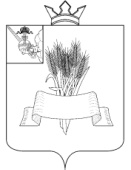 ПРЕДСТАВИТЕЛЬНОЕ СОБРАНИЕСямженского муниципального округаВологодской областиРЕШЕНИЕот 27.02.2024 № 220Об органе местного самоуправления, уполномоченном на прием и передачу имуществаВ соответствии с пунктом 3 части 1 статьи 16 Федерального закона от 06.10.2003 № 131-ФЗ «Об общих принципах организации местного самоуправления в Российской Федерации», пунктом 11 статьи 154 Федерального закона от 22.08.2004 № 122-ФЗ «О внесении изменений в законодательные акты Российской Федерации и признании утратившими силу некоторых законодательных  актов Российской Федерации в связи с принятием федеральных законов «О внесении изменений и дополнений в Федеральный закон «Об общих принципах организации законодательных (представительных) и исполнительных органов государственной власти субъектов Российской Федерации» и «Об общих принципах организации местного самоуправления в Российской Федерации»», постановлением Правительства Вологодской области от 04.03.2005 № 224 «Об организации работы по обеспечению принятия в собственность области муниципального имущества и организаций, передаваемых в связи с разграничением полномочий», постановлением Правительства Вологодской области от 04.03.2005 № 218 «Об организации работы по обеспечению передачи областного имущества и организаций в муниципальную собственность  в связи разграничением полномочий»,  Уставом Сямженского муниципального округа Представительное Собрание Сямженского муниципального округа Вологодской области РЕШИЛО:1. Определить Администрацию Сямженского муниципального округа органом, уполномоченным на:-  утверждение перечней имущества и организаций, безвозмездно передаваемых из муниципальной собственности Сямженского муниципального округа в государственную собственность Вологодской области и принимаемых из государственной собственности Вологодской области в муниципальную собственность Сямженского муниципального округа;- подписание от имени Сямженского муниципального округа передаточных актов о передаче муниципального имущества и организаций Сямженского муниципального округа в государственную собственность Вологодской области и принятии имущества и организаций из государственной собственности Вологодской области в муниципальную собственность Сямженского муниципального округа;-  подготовку и внесение в орган исполнительной государственной власти Вологодской области предложений о передаче муниципального имущества и организаций Сямженского муниципального округа в государственную собственность Вологодской области и принятии имущества и организаций из государственной собственности Вологодской области в муниципальную собственность Сямженского муниципального округа и  направление в орган по управлению имуществом Вологодский области комплекта необходимых для  передачи (приема) имущества документов. 2. Признать утратившими силу следующие решения Представительного Собрания Сямженского муниципального района:- от 27.04.2010 № 199 «Об уполномоченных органах на передачу и прием имущества»;- от 25.10.2016 № 64 «О внесении изменений в решение Представительного Собрания  района от  27.04.2010  № 199».3. Настоящее решение вступает в силу со дня его подписания.4. Настоящее решение подлежит размещению на официальном сайте Сямженского муниципального округа https://35syamzhenskij.gosuslugi.ru в информационно-телекоммуникационной сети Интернет.5. Информацию о размещении настоящего решения на официальном сайте Сямженского муниципального округа опубликовать в газете «Восход».Председатель Представительного Собрания Сямженского муниципального округаВологодской областиО.Н. ФотинаГлава Сямженского муниципального округа Вологодской областиС.Н. Лашков